Formulaire de demande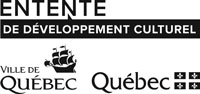 Appel de projets pour artistes de la relève de 36 ans et plus – Cinéma
Volet formation et développement professionnel
Dates limite de dépôt : En tout temps entre le 1er mars et le 30 septembre 2024 (minimum quatre semaines avant le début de réalisation du projet)
Dans l’optique de respecter les traditions autochtones, le programme offre la possibilité de présenter oralement le projet. Après avoir rempli les sections « Identification du demandeur » et « Projet », le répondant n’a qu’à suivre les consignes de présentation orale pour décrire son projet, son budget ainsi que toute autre information demandée. Dépôt des demandes : En tout temps entre le 1er mars et le 30 septembre 2024 (minimum quatre semaines avant le début de réalisation du projet).Veuillez nous faire parvenir le formulaire signé accompagné de tous les documents requis avant la date limite, par courriel à artistique@spira.quebec. Une réponse vous sera donnée un mois et demi après la date de dépôt de votre demande.Identification du demandeurIdentification du demandeurNom et prénom :      Nom et prénom :      À quel titre déposez-vous une demande ?  Artiste   Producteur   Artisan, spécifiez :      À quel titre déposez-vous une demande ?  Artiste   Producteur   Artisan, spécifiez :      Date de naissance :      Date de naissance :      Adresse :      Adresse :      Ville :      Code postal :      Province :      Téléphone :      Courriel :      Courriel :      ProjetProjetTitre du projet ou de la formationType de projet (cochez un choix) Formation  Conférence  Autre. Spécifiez :      Organisme responsable de la formationou nom du professionnel embauchéLieu de la formation, le cas échéantDates de réalisation du projetPrésentation de l’artiste, artisan ou producteur de la relève (200 mots maximum)Décrivez le projet pour lequel vous sollicitez l’aide du programme (format, objectifs)  (500 mots maximum) En quoi ce projet favorisera-t-il votre développement artistique ou professionnel en tant qu’artiste, artisan ou producteur de la relève? (250 mots maximum)BudgetBudgetBudgetRevenusRevenusRevenusMontantDétailsContribution du programme pilote pour les artistes de la relève de 36 ans et plus      $Investissement de l’organisme de formation (ex . : hébergement, repas,…)      $Les Offices jeunesse internationaux du Québec (pour les déplacements)       $Autres (précisez) :            $Total des revenus :      $DépensesDépensesDépensesFrais admissiblesMontantDétailsCoût de la formation      $Frais de déplacement, s’il y a lieu      $Frais de séjour, s’il y a lieu      $Hébergement, s’il y a lieu      $Total des dépenses:      $Montant demandé :       $Documents à joindre pour le dépôt de votre demande Formulaire dûment rempli  C.V. de l’artiste, artisan ou producteur bénéficiaire (3 pages maximum chacun) incluant des liens de visionnement vers des œuvres antérieures Description complète du programme ou de la formation S’il s’agit d’un programme sélectif, veuillez présenter une confirmation de votre sélection à la formation. * IMPORTANT : Les dossiers incomplets ne seront pas retenus pour analyse.Consignes pour la présentation du projet (personnes détenant le statut autochtone)Les sections suivantes peuvent être présentées sous forme écrite ou orale, enregistrée en français sur clé USB ou dans un fichier envoyé via WeTransfer. Les captations réalisées avec un cellulaire sont autorisées. Cochez l’option choisie. 	Écrit	OralDescription du projet		En quoi ce projet favorisera-t-il votre développement artistique ou professionnel
en tant qu’artiste, artisan ou producteur de la relève?		Budget		C.V. de l’artiste, artisan ou producteur bénéficiaire			Description complète du programme ou de la formation		*Les liens de visionnement vers des œuvres antérieures doivent être joints dans un document écrit. Si les pièces et les documents d’appui ne peuvent pas être présentés en suivant les recommandations ci-dessus, veuillez communiquer avec Spira.Spécifications de l’enregistrement oral : Si la description est présentée en langue autochtone, elle doit obligatoirement être accompagnée d’une traduction en français. Limitez-vous à une présentation totale de 5 minutes, enregistrée sur la même clé USB, identifiée à votre nom, ou dans le même fichier WeTransfer que les documents à joindre. Il est recommandé de fournir l’enregistrement sous l’un des formats suivants : AVI, MPEG.Les personnes détenant le statut autochtone doivent également joindre : 	Document attestant le statut autochtone pour une première demande au programme pour la relève de 36 ans et plus : 	photocopie recto verso de la carte de statut (certificat de statut d’Indien) émise par les Affaires autochtones et du Nord Canada (AANC) ou la carte de bénéficiaire émise par la société Makivik (Nunavik), la Inuivialuit Regional Corporation (Inuivialuit), la Nunavut Tunngavik Inc. (Nunavut) ou la Nunatsiavut (Labrador). Si vous ne pouvez pas produire ces documents, le programme établira l’admissibilité selon les réponses fournies à la section « Engagement » du présent formulaire. Lettre de recommandation des pairs, des aînés ou de la communauté. 	S’il y a lieu, enregistrement de la présentation orale sur la même clé USB ou dans le même fichier WeTransfer que les documents à joindre.EngagementS’il y a lieu, je déclare : Être Inuit ou appartenir à l’une des Premières Nations du Canada (la nommer) :       Précisez votre communauté d’origine :      Je certifie, en toute bonne foi, que les renseignements fournis sont exacts et que je n’ai omis aucun fait essentiel.Nom du demandeur :      Date :      Le fait d’envoyer ce formulaire par courrier électronique constitue ma signature.